Chapter 6:  Systems of Inequalities6.4 – Systems of InequalitiesSKETCHING THE GRAPH OF AN INEQUALITY IN TWO VARIABLES1.  Replace the inequality sign by an equal sign, and sketch the graph of the resulting equation.       (Use a dashed line for < or > and a solid line for  or .)2.  Test one point in each of the regions formed by the graph in Step 1.  If the point satisfies the        inequality, shade the entire region to denote that every point in the region satisfies the      inequality.  Example 1:  Sketch the graph of .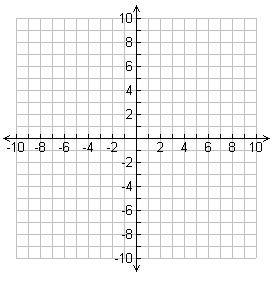 The inequality in this example is a nonlinear inequality in two variables.  Example 2:  Sketch the graph of each linear inequality below. Example 3:  Sketch the graph of .SYSTEMS OF INEQUALITIESMany practical problems in business, science, and engineering involve systems of linear inequalities.  A solution of a system of inequalities in  and  is a point  that satisfies each inequality in the system. Example 4:  Solving a System of InequalitiesSketch the graph (and label the vertices) of the solution set of the system.-----------------------------------------------------------------------------------------------------------------------------Example 5:  Sketch the region containing all points that satisfy the system.  When solving a system of inequalities, you should be aware that the system might have no solution.  Example 6:  Sketch the region containing all points that satisfy the following system.  -----------------------------------------------------------------------------------------------------------------------------Another possibility is that the solution set of a system of inequalities can be unbounded.Example 7:  Sketch the region containing all points that satisfy the following system. Name ____________________________________	Date___________________________Advanced Algebra							HomeworkPart I:  Graph the following inequalities on the coordinate plane below. 1.  Graph  					     2.  Graph Part II:  Solve the following system of equations.  3.   